INSTRUKTAŻ PRZYGOTOWANIA I SKŁADANIA WNIOSKÓW O UDZIELENIE MIKROGRANTU NA REALIZACJĘ PROJEKTU/ PRZEDSIĘWZIĘCIA/ INICJATYWY NA RZECZ EKONOMII SPOŁECZNEJw ramach projektu„NAWIGATOR II - PROGRAM ROZWOJU EKONOMII SPOŁECZNEJ” 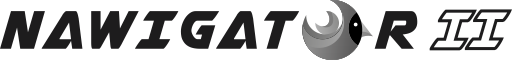 Regionalny Program Operacyjny Województwa Podkarpackiego na lata 2014-2020Oś PRIORYTETOWA VIII Integracja społecznaDziałanie 8.5 Wspieranie rozwoju sektora ekonomii społecznej w regionie Realizator Projektu:                       PODKARPACKI REGIONALNY OŚRODEK WSPARCIA EKONOMII SPOŁECZNEJ prowadzony przez Caritas Archidiecezji Przemyskiej oraz Podkarpacką Akademię Przedsiębiorczości Katarzyna PodrazaDotacja w postaci mikrograntu kierowana jest w szczególności do:organizacji pozarządowych posiadających osobowość prawną z obszaru realizacji Projektu, z wyłączeniem: fundacji Skarbu Państwa i ich oddziałów, fundacji utworzonych przez partie polityczne, stowarzyszeń samorządów lokalnych, lokalnych grup działania oraz związków stowarzyszeń. Do konkursu nie mogą aplikować organizacje w stanie likwidacji.grup nieformalnych z obszaru realizacji Projektu, liczących min. 3 osoby pełnoletnie,PES, które działają na obszarze realizacji Projektu,instytucji, które działają na obszarze realizacji Projektu.O Mikrogranty mogą ubiegać się tylko i wyłącznie osoby, podmioty, instytucje uczestniczące w działaniach animacyjnych realizowanych w ramach Projektu. Wnioskowanie o mikrogrant musi zostać poprzedzone uzyskaniem rekomendacji od Animatora/Opiekuna PES uczestniczącego w pracach nad przygotowaniem projektu/przedsięwzięcia /inicjatywy na rzecz ES.Dotacja w formie mikrograntu wspierać ma działania, w ramach których realizowane będą przedsięwzięcia mające na celu promowanie i rozwój ekonomii społecznej, a jednocześnie:wynikają z konkretnych potrzeb danej społeczności,przejrzyście i zrozumiale definiują odbiorców projektu/ przedsięwzięcia/ inicjatywy,mają jasno określony cel, dobrze zaplanowany harmonogram działań, mierzalne rezultaty i rozsądne koszty realizacji,będą umiejętnie i w sposób przemyślany angażowały zasoby lokalne 
– naturalne, społeczne, ludzkie i finansowe,cechuje kompletność, tj. w wyniku wykorzystania mikrograntu osiągnięte zostaną zaplanowane produkty i rezultaty,przewidują różnorodny, skuteczny i efektywny sposób informowania potencjalnych uczestników działań realizowanych ze środków mikrograntu,zapewniają transparentność i zachowanie zasad równego dostępu dla potencjalnych odbiorców działań realizowanych w ramach mikrograntów, nie powielają istniejących inicjatyw w społeczności lokalnej i nie mogłoby zostać zrealizowane bez środków mikrograntu,posiadają budżet adekwatny do zaplanowanych zadań.W ramach mikrograntu można finansować koszty służące osiągnięciu zakładanych we wniosku o udzielenie mikrograntu celów, związanych z planowanym przedsięwzięciem/ projektem/ inicjatywą, promującym ekonomię społeczną zgodnie z paragrafem 16, ust. 2 Regulaminu projektu „NAWIGATOR II - program rozwoju ekonomii społecznej”.Uczestnik/Uczestniczka Projektu ubiegający się o mikrogrant zobowiązany jest do złożenia wraz z Wnioskiem o udzielenie mikrograntu, następujących dokumentów (załączników do Regulaminu Projektu „NAWIGATOR II - PROGRAM ROZWOJU EKONOMII SPOŁECZNEJ”):dokumenty rejestrowe (np. wypis z KRS lub z innego właściwego Rejestru, statut itp.) lub Kopia porozumienia kooperacyjnego / porozumienia Grupy Inicjatywnej, potwierdzające formę prawną / status Beneficjenta pomocy, oświadczenie osoby prawnej innych jednostek organizacyjnych nieposiadających osobowości prawnej, o ile posiadają zdolność prawną / oświadczenie osoby fizycznej wnioskującej o mikrogrant, które stanowi Załącznik nr 6a,oświadczenie dotyczące podatku VAT (nie dotyczy tylko GI) - Załącznik nr 6b,oświadczenie o otrzymaniu / nieotrzymaniu w roku kalendarzowym, w którym składany jest Wniosek o udzielenie mikrograntu, oraz w poprzedzających go dwóch latach kalendarzowych, pomocy de minimis wraz z kserokopiami zaświadczeń de minimis (nie dotyczy tylko GI) - Załącznik nr 6c,Formularz informacji przedstawionych przy ubieganiu się o pomoc de minimis (zgodnie z załącznikiem do Rozporządzenia Rady Ministrów z dnia 24 października 2014 r. (poz. 1543) z późniejszymi zmianami) (nie dotyczy tylko GI) - Załącznik nr 5,kopia listu intencyjnego od Animatora/Opiekuna PES, rekomendująca złożenie projektu/ przedsięwzięcia/ inicjatywy na rzecz ekonomii społecznej, deklaracja o kontynuacji działań na rzecz Ekonomii Społecznej - Załącznik nr 6d (jeśli dotyczy),kopia dokumentu rejestrowego złożonego do KRS lub innego rejestru, potwierdzającego rozpoczęcie procesu ekonomizacji (jeśli dotyczy).Uczestnik/Uczestniczka Projektu może otrzymać dofinansowanie w postaci mikrograntu tylko 1 raz, w całym okresie realizacji Projektu (lata 2020 2023).Podpisany Wniosek wraz z załącznikami (zeskanowany do 1 pliku, ewentualnie w oddzielnym pliku można załączyć rekomendację od Animatora/Opiekuna PES do złożenia wniosku), należy przygotować w zamkniętej kopercie z następującymi danymi: nazwą, dokładnymi danymi teleadresowymi członków GI lub PES oraz tytułem:
NABÓR NR 1/2023/MGRANTY WNIOSKÓW O UDZIELENIE MIKROGRANTU.Wniosek o udzielenie mikrograntu wraz z załącznikami należy złożyć osobiście, pocztą tradycyjną lub przesyłką kurierską na adres: Lokalne Centrum Ekonomii Społecznej ul. Farna 18, 37-100 Łańcut. Dokumenty można składać wyłącznie w dniach od poniedziałku do piątku w godzinach 
8.00-16.00.Wnioski należy złożyć:w dwóch egzemplarzach w formie papierowej (tj. dwa egzemplarze 
w formie papierowej (dwa oryginały lub oryginał i kopia) oraz w wersji elektronicznej (2 szt.) na płycie CD/DVD lub pendrive (wersja elektroniczna zgodna z papierową, tj. Wniosek wraz 
z wszystkimi załącznikami),dokumenty w wersji elektronicznej nagrane na CD/DVD lub pendrive, tj. wniosek należy złożyć 
w wersji edytowalnej, np. w programie WORD (nie skanowane), a załączniki 
w formie scanu,komplet dokumentów powinien być trwale spięty w skoroszycie z perforacją (otworami umożliwiającymi wpięcie skoroszytu do segregatora).Wniosek w wersji papierowej powinien zostać przygotowany w następujący sposób:Wniosek o udzielenie mikrograntu oraz załączniki muszą być wypełnione elektronicznie 
w języku polskim;Każde pole wniosku o udzielenie mikrograntu powinno być wypełnione;pozostawienie jakiegokolwiek pola niewypełnionego będzie stanowić błąd formalny podlegający jednokrotnemu uzupełnieniu. Jeżeli w dokumencie dane pole nie dotyczy Uczestnika/Uczestniczki Projektu, konieczny jest zapis „nie dotyczy” lub „-”;Komplet dokumentów powinien być trwale spięty w skoroszycie z perforacją (otworami umożliwiającymi wpięcie skoroszytu do segregatora);Oryginały dokumentów powinny być podpisane przez upoważnioną osobę/ osoby;Oryginały dokumentów powinny być parafowane na każdej stronie przez osoby wnioskujące 
o dofinansowanie, upoważnione do podpisania wniosku o udzielenie mikrograntu;Kopie załączonych dokumentów (np. sprawozdań finansowych, zaświadczeń, itp.) powinny być potwierdzone za zgodność z oryginałem poprzez opatrzenie pierwszej strony napisem „Za zgodność z oryginałem od strony … do strony…” z aktualną datą oraz własnoręcznym podpisem osoby upoważnionej;Złożony wniosek o udzielenie mikrograntu wraz z załącznikami nie podlega zwrotowi.
Potwierdzenie wpływu dokumentów będzie miało formę pisemną i będzie zawierało nadany numer wniosku oraz datę i godzinę wpływu dokumentów.Wnioski złożone przed terminem rozpoczęcia naboru lub po terminie zakończenia naboru, jak również dokumenty złożone wielokrotnie w ramach jednego naboru nie będą podlegać rozpatrzeniu.Na ocenę wniosków o udzielenie mikrograntu składają się kryteria formalne zawarte w Karcie oceny formalnej wniosku o udzielenie mikrograntu (Załącznik nr 7a do Regulaminu projektu) oraz kryteria merytoryczne zawarte w Karcie oceny merytorycznej wniosku o udzielenie mikrograntu (Załącznik nr 7b do Regulaminu projektu).Kryteria formalne oceny wniosków o udzielenie mikrograntu:wniosek został złożony przez organizację, instytucję lub grupę uprawnioną do udziału w konkursie zgodnie z rozdziałem V Regulaminu,jeden Wnioskodawca złożył jeden wniosek,wniosek został złożony w wymaganym terminie, wniosek został złożony na właściwym formularzu oraz wszystkie załączniki do wniosku zostały sporządzone na obowiązujących wzorach i w prawidłowy sposób, tzn. nie zawierają błędów,wniosek o mikrogrant został złożony wraz z wszystkimi wymaganymi załącznikami zgodnie 
z rozdziałem V Regulaminu projektu,zakres realizacji mikrograntu wpisuje się w zakres przedsięwzięć mających na celu promowanie i rozwój ekonomii społecznej zgodnie z rozdziałem V Regulaminu projektu,zakres realizacji mikrograntu nie powiela istniejących inicjatyw w społeczności lokalnej i nie mógł by zostać zrealizowany bez środków mikrograntu,całkowite wydatki inwestycyjne objęte mikrograntem wpisują się w katalog kosztów kwalifikowanych,  projekt/przedsięwzięcie/inicjatywa realizowana jest na obszarze realizacji Projektu (w uzasadnionych przypadkach dopuszcza się realizację projektu /przedsięwzięcia/inicjatywy na terenie całego województwa podkarpackiego),czas realizacji projektu/ przedsięwzięcia/ inicjatywy nie przekracza 3 miesięcy i mieści się 
w okresie realizacji projektu,wnioskowana kwota mikrograntu nie przekracza 7 000 PLN,planowane wydatki nie zostały poniesione przed dniem złożenia wniosku o mikrogrant,koszty administracyjne nie przekraczają 20% wartości dotacji (mikrograntu).W ramach oceny formalnej Wnioskodawca może otrzymać dodatkowe punkty premiujące za spełnienie następujących kryteriów:KRYTERIUM NR 1: Wnioskodawcą jest Podmiot Ekonomii Społecznej planujący ekonomizacje, który do Wniosku o udzielenie mikrograntu załączy kopie dokumentów rejestrowych złożonych do KRS, potwierdzających rozpoczęcie procesu ekonomizacji, a wraz z końcowym rozliczeniem mikrograntu przedłoży wypis z KRS potwierdzający zakończenie ekonomizacji – dodatkowe 10 pkt,KRYTERIUM NR 2: Wnioskodawca planuje kontunuowanie swoich działań na rzecz Ekonomii Społecznej, w tym aktywności środowisk lub grup społecznych po zakończeniu realizacji mikrograntu, a do Wniosku o udzielenie mikrograntu załączy pisemną Deklarację o kontynuacji działań na rzecz Ekonomii Społecznej - dodatkowe 2 pkt.Dodatkowe punkty premiujące będą przyznawane tylko tym Wnioskodawcom, którzy uzyskali pozytywną ocenę merytoryczną wniosku.Kryteria merytoryczne oceny wniosków o udzielenie mikrograntu: Projekt/ przedsięwzięcie/ inicjatywa na rzecz ekonomii społecznej odpowiada na jasno zdefiniowaną potrzebę, ważną dla społeczności/odbiorców oraz wpisuje się w sferę ES – 20 pkt.Projekt/ przedsięwzięcie/ inicjatywa na rzecz ekonomii społecznej jest realizowana przez Wnioskodawcę posiadającego potencjał kadrowy i doświadczenie niezbędne do zrealizowania mikrograntu – 20 pkt.Projekt/ przedsięwzięcie/ inicjatywa na rzecz ekonomii społecznej zakłada działania / zadania adekwatne do opisanej potrzeby i atrakcyjne dla grupy docelowej – 20 pkt.Projekt/ przedsięwzięcie/ inicjatywa na rzecz ekonomii społecznej zakłada ważne w kontekście zdefiniowanej potrzeby, wymierne i realne do osiągnięcia rezultaty – 20 pkt.Projekt/ przedsięwzięcie /inicjatywa na rzecz ekonomii społecznej posiada budżet racjonalny 
i adekwatny do zaplanowanych działań – 20 pkt.W ramach oceny merytorycznej wniosek o udzielenie mikrograntu może uzyskać maksymalnie 100 pkt. Wniosek uzyskuje pozytywną ocenę merytoryczną, jeżeli otrzyma minimum 60% pkt. ogółem oraz w poszczególnych pkt. oceny. W ramach oceny formalnej i merytorycznej Wnioskodawca może otrzymać maksymalnie 112 pkt.Każdy Uczestnik/Uczestniczka Projektu, któremu w wyniku oceny merytorycznej nie zostanie przyznany mikrogrant ma możliwość złożenia do PROWES pisemnego odwołania (wniosku o ponowne rozpatrzenie wniosku) w terminie 5 dni roboczych od daty wysłania informacji o odmowie przyznania mikrograntu (w formie e-mailowej). Wniosek złożony po terminie nie podlega rozpatrzeniu przez Komisję Oceny Wniosków (KOW). KOW ma obowiązek dokonania powtórnej oceny wniosku w terminie do 10 dni od dnia wpływu odwołania. Wnosząc odwołanie Uczestnik/Uczestniczka Projektu powołuje się na konkretne zapisy oceny wniosku, z którymi się nie zgadza. Odwołanie nie może dotyczyć rozszerzenia Wniosku o nowe treści. Niezachowanie tego warunku będzie skutkowało nieprzyjęciem odwołania.Ostateczne wyniki z przeprowadzonej oceny wniosków o udzielenie mikrograntów wraz 
z uzyskanym wynikiem punktowym są umieszczane na stronie internetowej projektu. Dofinansowanie w postaci mikrograntów otrzymują wnioski ocenione pozytywnie, według kolejności na liście od najwyższej do najniższej liczby pkt., do wyczerpania alokacji środków finansowych. Informacje dodatkowe:Dokument został opracowany na podstawie Regulaminu projektu „NAWIGATOR II - PROGRAM ROZWOJU EKONOMII SPOŁECZNEJ”.Regulamin projektu oraz Wniosek o udzielenie mikrograntu wraz z aktualnymi załącznikami jest dostępny na stronie internetowej projektu www.projekt-nawigator.pl w zakładce DOKUMENTY/REGULAMIN PROJEKTU, na stronie internetowej PROWES www.prowes.com.pl w zakładce DOKUMENTY/ PROJEKT NAWIGAROR II.Informacje dotyczące konkursu można uzyskać pod numerem telefonu: 505 840 434.Pytania dotyczące naboru wniosków można kierować drogą elektroniczną pod adres: biuro@prowes.com.pl.